Итоговая (рейтинговая) таблица
результатов участников школьного этапа всероссийской олимпиады школьниковПредмет: Английский языкОО: МОБУ СОШ №88 г. Сочи им. Героя Советского Союза Баграмяна И.Х.Школьный координатор: Кесян М.С. 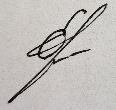 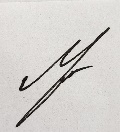 Члены жюри-организаторы в аудитории: Есипенко О.М. №ФИОКлассКласс
олимпФИО
педагогаБаллыСтатус1Андриадис
Артур Арсенович5А5Саркисова А.С.34победитель2Барсикян
Мурат Тигранович5А5Саркисова А.С.34победитель3Антонян
Сергей Андреевич5А5Саркисова А.С.32призер4Лаприна
Мария Евгеньевна5Б5Саркисова А.С.32призер5Маскова
Полина Вадимовна5Б5Саркисова А.С.32призер6Турбаенко
Виктория Игоревна5Б5Саркисова А.С.32призер7Чакарян
Арсений Рафаэльевич5А5Саркисова А.С.30участник8Остроносова
Вероника Александровна5А5Саркисова А.С.28участник9Альшевская
Мария Эдуардовна5Б5Саркисова А.С.24участник10Гочьян
Марк Сергеевич5А5Саркисова А.С.20участник11Васильев
Виталий Андреевич5Б5Саркисова А.С.20участник12Дудинова
Марианна Айказовна5Б5Саркисова А.С.20участник13Дарбинян
Нора Эдвардовна5А5Саркисова А.С.10участник14Зейтуньян
Эльдар Эдуардович5А5Саркисова А.С.10участник15Кешишян
Георгий Сергеевич5А5Саркисова А.С.10участник16Кивирян
Марк Грантович6А6Саркисова А.С.34победитель17Шевцов
Матвей Андреевич6А6Саркисова А.С.34победитель18Варваштян
Ариана Сергеевна6А6Саркисова А.С.32призер19Тилкиджян
Маргарита Акоповна6А6Саркисова А.С.32призер20Азизян
Армен Артурович6А6Саркисова А.С.20участник21Шпак
Александр Васильевич6А6Саркисова А.С.20участник22Иванова
Виктория Романовна6Б6Саркисова А.С.20участник23Кутырь
София Сергеевна6Б6Саркисова А.С.20участник24Тахмазян
Руслан Андреевич6Б6Саркисова А.С.18участник25Овчинникова
Анна Андреевна6Б6Саркисова А.С.10участник26Соболевская
Анфиса Олеговна6Б6Саркисова А.С.10участник27Такмазян
Николь Артуровна7А7Саркисова А.С.38победитель28Иджян
Анна Вартановна7Б7Саркисова А.С.37призер29Гром
Родион Романович7Б7Саркисова А.С.36участник30Есипенко
Мария Вячеславовна7Б7Саркисова А.С.36участник31Тилкиджян
Анна Акоповна7Б7Саркисова А.С.32участник32Варельджян
Виктория Карповна7А7Саркисова А.С.30участник33Дружбина
София Игоревна7А7Саркисова А.С.30участник34Кешишян
Каролина Кареновна7А7Саркисова А.С.28участник35Новопольцев
Дмитрий Георгиевич7А7Саркисова А.С.24участник36Каракеян
Светлана Георгиевна7Б7Саркисова А.С.10участник37Айвазян
Сусанна Арменовна8А8Саркисова А.С.48победитель38Остроносова
Виктория Александровна8А8Саркисова А.С.48победитель39Семенова
Кристина Вадимовна8А8Саркисова А.С.32участник40Эроносова
Лаура Владимировна8А8Саркисова А.С.30участник41Дружбина
Арина Игоревна8А8Саркисова А.С.22участник42Григорян
Валерия Арташовна8А8Саркисова А.С.20участник43Устьян
Андрей Эдуардович8А8Саркисова А.С.10участник44Зубова
Камилла Сергеевна9А9Саркисова А.С.30победитель45Кесьян
Андриан Гарикович9А9Саркисова А.С.30победитель46Габисов
Тамерлан Маратович9А9Саркисова А.С.26участник47Офлиян
Анжелика Сергеевна9А9Саркисова А.С.26участник48Данельян
Давид Анатольевич9А9Саркисова А.С.24участник49Анфалова
Лиана Георгиевна9А9Саркисова А.С.20участник50Горбатова
Екатерина Сергеевна9Б9Саркисова А.С.20участник51Мелян
Арина Варужановна9Б9Саркисова А.С.20участник52Устян
Анна Оганесовна9Б9Саркисова А.С.20участник53Чтьян
Богдан Саркисович9Б9Саркисова А.С.20участник54Абян
Ангелина Арамовна10А10Саркисова А.С.30победитель55Дроздова
Мария Андреевна10А10Саркисова А.С.30победитель56Себелева
Алина Александровна10А10Саркисова А.С.30победитель57Аганесов
Мирослав Андреевич10А10Саркисова А.С.25участник58Чакарян
Элеонора Рафаэльевна10А10Саркисова А.С.24участник59Галстян
Артур Аликович10А10Саркисова А.С.0участник60Геворгян
Арман Артурович10А10Саркисова А.С.0участник61Гогинян
Мери Сейрановна11А11Саркисова А.С.20участник62Гриценко
Дарья Викторовна11А11Саркисова А.С.10участник63Есипенко
Владислав Вячеславович11А11Саркисова А.С.10участник64Нечитайлов
Игорь Витальевич11А11Саркисова А.С.10участник65Шабаева
Даниэла Филипповна11А11Саркисова А.С.0участник